高雄市田寮國民中學104年度「健康促進」執行成果照片高雄市田寮國民中學104年度「健康促進」執行成果照片高雄市田寮國民中學104年度「健康促進」執行成果照片高雄市田寮國民中學104年度「健康促進」執行成果照片高雄市田寮國民中學104年度「健康促進」執行成果照片高雄市田寮國民中學104年度「健康促進」執行成果照片高雄市田寮國民中學104年度「健康促進」執行成果照片高雄市田寮國民中學104年度「健康促進」執行成果照片時間104.09.30104.09.30104.09.30地點本校圖書室開會事由104年導師會報(10月份導師會報)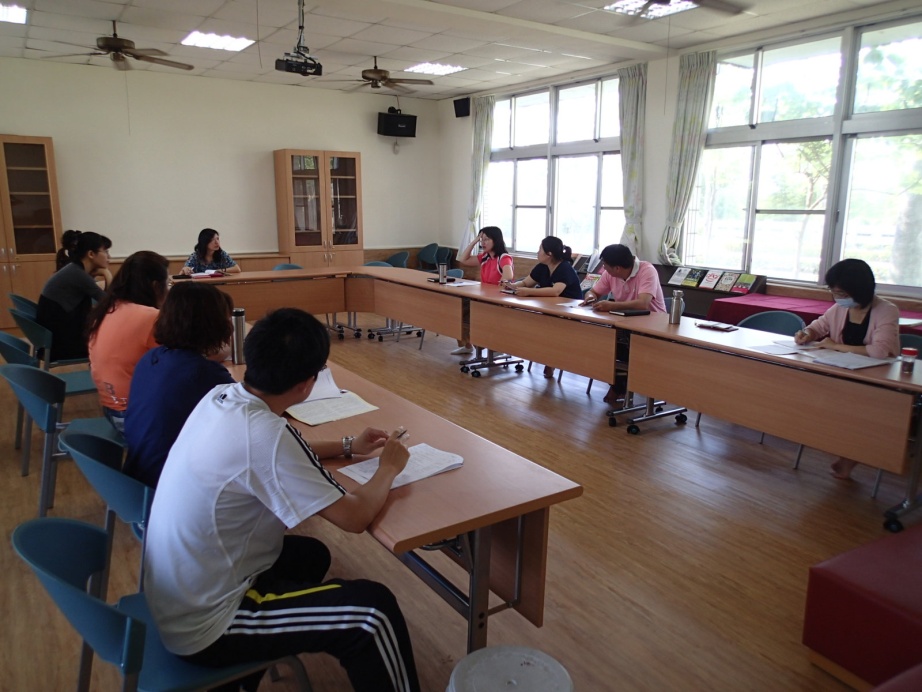 文字說明文字說明文字說明於導師會報討論學生健康問題於導師會報討論學生健康問題於導師會報討論學生健康問題於導師會報討論學生健康問題於導師會報討論學生健康問題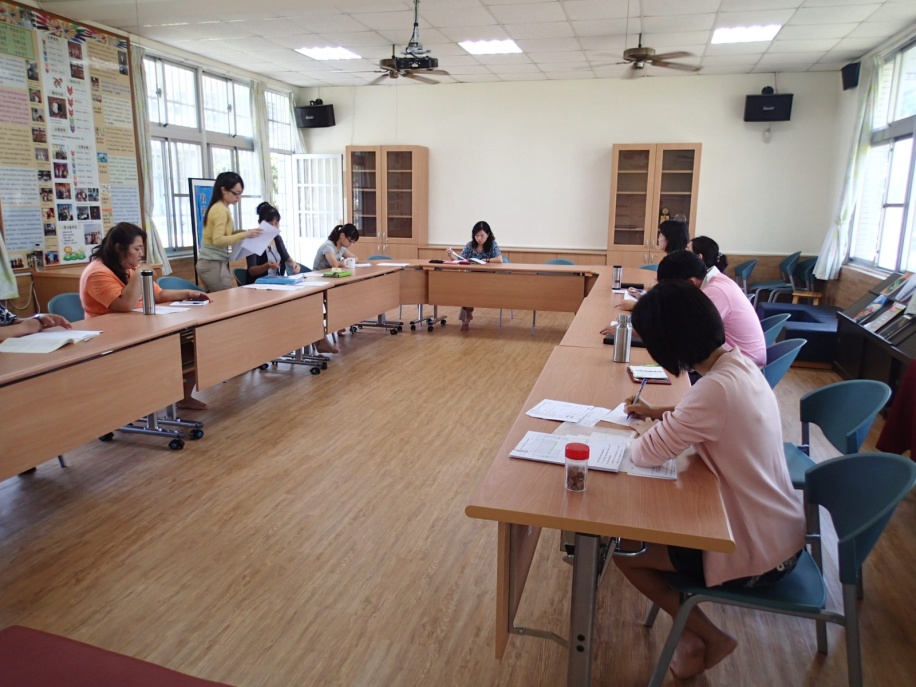 文字說明文字說明於導師會報討論學生健康問題於導師會報討論學生健康問題於導師會報討論學生健康問題於導師會報討論學生健康問題於導師會報討論學生健康問題於導師會報討論學生健康問題